Table 9.1 Science, arts and professional qualifications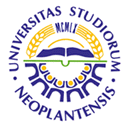 UNIVERSITY OF NOVI SADFACULTY OF AGRICULTURE 21000 NOVI SAD, TRG DOSITEJA OBRADOVIĆA 8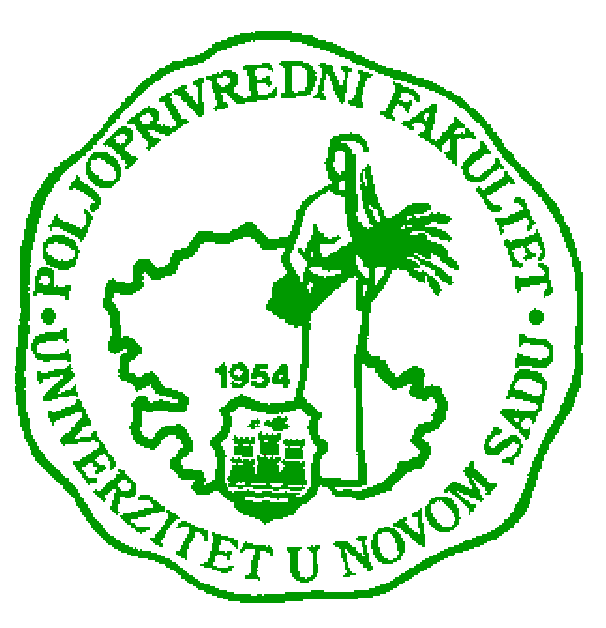 Study Programme AccreditationMASTER ACADEMIC STUDIES                AGRICULTURAL ENGINEERINGName and last name:Name and last name:Name and last name:Name and last name:Name and last name:Name and last name:Miodrag ZoranovićMiodrag ZoranovićMiodrag ZoranovićMiodrag ZoranovićMiodrag ZoranovićAcademic title:Academic title:Academic title:Academic title:Academic title:Academic title:AssociateProfessorAssociateProfessorAssociateProfessorAssociateProfessorAssociateProfessorName of the institution where the teacher works full time and starting date:Name of the institution where the teacher works full time and starting date:Name of the institution where the teacher works full time and starting date:Name of the institution where the teacher works full time and starting date:Name of the institution where the teacher works full time and starting date:Name of the institution where the teacher works full time and starting date:Faculty of Agriculture Novi Sad, 1989.Faculty of Agriculture Novi Sad, 1989.Faculty of Agriculture Novi Sad, 1989.Faculty of Agriculture Novi Sad, 1989.Faculty of Agriculture Novi Sad, 1989.Scientific or art field:Scientific or art field:Scientific or art field:Scientific or art field:Scientific or art field:Scientific or art field:Agricultural engineeringAgricultural engineeringAgricultural engineeringAgricultural engineeringAgricultural engineeringAcademic carieerAcademic carieerAcademic carieerAcademic carieerAcademic carieerAcademic carieerAcademic carieerAcademic carieerAcademic carieerAcademic carieerAcademic carieerYearInstitutionInstitutionInstitutionInstitutionInstitutionFieldFieldAcademic title election:Academic title election:Academic title election:2006Faculty of Agriculture Novi SadFaculty of Agriculture Novi SadFaculty of Agriculture Novi SadFaculty of Agriculture Novi SadFaculty of Agriculture Novi SadBioengineeringBioengineeringPhD thesis:PhD thesis:PhD thesis:2005Faculty of Agriculture Novi SadFaculty of Agriculture Novi SadFaculty of Agriculture Novi SadFaculty of Agriculture Novi SadFaculty of Agriculture Novi SadSpecialization:Specialization:Specialization:Magister thesisMagister thesisMagister thesis1995Faculty of Agriculture Novi SadFaculty of Agriculture Novi SadFaculty of Agriculture Novi SadFaculty of Agriculture Novi SadFaculty of Agriculture Novi SadAgricultural engineeringAgricultural engineeringBachelor's thesisBachelor's thesisBachelor's thesis1989Faculty of Agriculture Novi SadFaculty of Agriculture Novi SadFaculty of Agriculture Novi SadFaculty of Agriculture Novi SadFaculty of Agriculture Novi SadAgricultural engineeringAgricultural engineeringList of courses being held by the teacher in the accredited study programmesList of courses being held by the teacher in the accredited study programmesList of courses being held by the teacher in the accredited study programmesList of courses being held by the teacher in the accredited study programmesList of courses being held by the teacher in the accredited study programmesList of courses being held by the teacher in the accredited study programmesList of courses being held by the teacher in the accredited study programmesList of courses being held by the teacher in the accredited study programmesList of courses being held by the teacher in the accredited study programmesList of courses being held by the teacher in the accredited study programmesList of courses being held by the teacher in the accredited study programmesIDCourse nameCourse nameCourse nameCourse nameCourse nameStudy programme name, study typeStudy programme name, study typeStudy programme name, study typeNumber of active teaching classes1.3OPT7O31Livestock machineryLivestock machineryLivestock machineryLivestock machineryLivestock machineryAgricultural engineeringAgricultural engineeringAgricultural engineering4+02.3OST3O12Mehanization and automatization in animal husbandryMehanization and automatization in animal husbandryMehanization and automatization in animal husbandryMehanization and automatization in animal husbandryMehanization and automatization in animal husbandryAnimal husbandryAnimal husbandryAnimal husbandry3+03.3OPT7I51Design of livestock buildingsDesign of livestock buildingsDesign of livestock buildingsDesign of livestock buildingsDesign of livestock buildingsAgricultural engineeringAgricultural engineeringAgricultural engineering2+04.3OAI6O27Biotechnical finishing systems in animal husbandryBiotechnical finishing systems in animal husbandryBiotechnical finishing systems in animal husbandryBiotechnical finishing systems in animal husbandryBiotechnical finishing systems in animal husbandryAgrindustrial engineeringAgrindustrial engineeringAgrindustrial engineering3+05.ZMPT1I07Microclimate in animal husbandry (M)Microclimate in animal husbandry (M)Microclimate in animal husbandry (M)Microclimate in animal husbandry (M)Microclimate in animal husbandry (M)Agricultural engineeringAgricultural engineeringAgricultural engineering2+06.3DAI2049Air and water purification in livestockAir and water purification in livestockAir and water purification in livestockAir and water purification in livestockAir and water purification in livestockAgricultural engineeringAgricultural engineeringAgricultural engineering2+2Representative references Representative references Representative references Representative references Representative references Representative references Representative references Representative references Representative references Representative references Representative references Zoranović, M. Karadžić, B., Potkonjak,V., Bajkin A., (2009):  Means for reduction of air pollution in livestock facilities. Zbornik radova međunarodne konferencije “Agrotech Nitra 99”, Nitra, 160-168.Zoranović, M. Karadžić, B., Potkonjak,V., Bajkin A., (2009):  Means for reduction of air pollution in livestock facilities. Zbornik radova međunarodne konferencije “Agrotech Nitra 99”, Nitra, 160-168.Zoranović, M. Karadžić, B., Potkonjak,V., Bajkin A., (2009):  Means for reduction of air pollution in livestock facilities. Zbornik radova međunarodne konferencije “Agrotech Nitra 99”, Nitra, 160-168.Zoranović, M. Karadžić, B., Potkonjak,V., Bajkin A., (2009):  Means for reduction of air pollution in livestock facilities. Zbornik radova međunarodne konferencije “Agrotech Nitra 99”, Nitra, 160-168.Zoranović, M. Karadžić, B., Potkonjak,V., Bajkin A., (2009):  Means for reduction of air pollution in livestock facilities. Zbornik radova međunarodne konferencije “Agrotech Nitra 99”, Nitra, 160-168.Zoranović, M. Karadžić, B., Potkonjak,V., Bajkin A., (2009):  Means for reduction of air pollution in livestock facilities. Zbornik radova međunarodne konferencije “Agrotech Nitra 99”, Nitra, 160-168.Zoranović, M. Karadžić, B., Potkonjak,V., Bajkin A., (2009):  Means for reduction of air pollution in livestock facilities. Zbornik radova međunarodne konferencije “Agrotech Nitra 99”, Nitra, 160-168.Zoranović, M. Karadžić, B., Potkonjak,V., Bajkin A., (2009):  Means for reduction of air pollution in livestock facilities. Zbornik radova međunarodne konferencije “Agrotech Nitra 99”, Nitra, 160-168.Zoranović, M. Karadžić, B., Potkonjak,V., Bajkin A., (2009):  Means for reduction of air pollution in livestock facilities. Zbornik radova međunarodne konferencije “Agrotech Nitra 99”, Nitra, 160-168.Zoranović, M. Karadžić, B., Potkonjak,V., Bajkin A., (2009):  Means for reduction of air pollution in livestock facilities. Zbornik radova međunarodne konferencije “Agrotech Nitra 99”, Nitra, 160-168.Zoranović, M., Bajkin, A., Vujić, Ž. (2009): Konvencionalni i razvojni tretmani otpadne vode u stočarstvu. Savremena poljoprivredna tehnika. Vol. 35, No. 1, 1-8.  Zoranović, M., Bajkin, A., Vujić, Ž. (2009): Konvencionalni i razvojni tretmani otpadne vode u stočarstvu. Savremena poljoprivredna tehnika. Vol. 35, No. 1, 1-8.  Zoranović, M., Bajkin, A., Vujić, Ž. (2009): Konvencionalni i razvojni tretmani otpadne vode u stočarstvu. Savremena poljoprivredna tehnika. Vol. 35, No. 1, 1-8.  Zoranović, M., Bajkin, A., Vujić, Ž. (2009): Konvencionalni i razvojni tretmani otpadne vode u stočarstvu. Savremena poljoprivredna tehnika. Vol. 35, No. 1, 1-8.  Zoranović, M., Bajkin, A., Vujić, Ž. (2009): Konvencionalni i razvojni tretmani otpadne vode u stočarstvu. Savremena poljoprivredna tehnika. Vol. 35, No. 1, 1-8.  Zoranović, M., Bajkin, A., Vujić, Ž. (2009): Konvencionalni i razvojni tretmani otpadne vode u stočarstvu. Savremena poljoprivredna tehnika. Vol. 35, No. 1, 1-8.  Zoranović, M., Bajkin, A., Vujić, Ž. (2009): Konvencionalni i razvojni tretmani otpadne vode u stočarstvu. Savremena poljoprivredna tehnika. Vol. 35, No. 1, 1-8.  Zoranović, M., Bajkin, A., Vujić, Ž. (2009): Konvencionalni i razvojni tretmani otpadne vode u stočarstvu. Savremena poljoprivredna tehnika. Vol. 35, No. 1, 1-8.  Zoranović, M., Bajkin, A., Vujić, Ž. (2009): Konvencionalni i razvojni tretmani otpadne vode u stočarstvu. Savremena poljoprivredna tehnika. Vol. 35, No. 1, 1-8.  Zoranović, M., Bajkin, A., Vujić, Ž. (2009): Konvencionalni i razvojni tretmani otpadne vode u stočarstvu. Savremena poljoprivredna tehnika. Vol. 35, No. 1, 1-8.  Zoranović, M., Bajkin, A., Potkonjak, V. (2010): Energetski i ekološki efekti sistema za prečišćavanje vazduha u procesu sagorevanja biomasenih goriva. Savremena poljoprivredna tehnika. Vol. 36, No. 1, 53-67.   Zoranović, M., Bajkin, A., Potkonjak, V. (2010): Energetski i ekološki efekti sistema za prečišćavanje vazduha u procesu sagorevanja biomasenih goriva. Savremena poljoprivredna tehnika. Vol. 36, No. 1, 53-67.   Zoranović, M., Bajkin, A., Potkonjak, V. (2010): Energetski i ekološki efekti sistema za prečišćavanje vazduha u procesu sagorevanja biomasenih goriva. Savremena poljoprivredna tehnika. Vol. 36, No. 1, 53-67.   Zoranović, M., Bajkin, A., Potkonjak, V. (2010): Energetski i ekološki efekti sistema za prečišćavanje vazduha u procesu sagorevanja biomasenih goriva. Savremena poljoprivredna tehnika. Vol. 36, No. 1, 53-67.   Zoranović, M., Bajkin, A., Potkonjak, V. (2010): Energetski i ekološki efekti sistema za prečišćavanje vazduha u procesu sagorevanja biomasenih goriva. Savremena poljoprivredna tehnika. Vol. 36, No. 1, 53-67.   Zoranović, M., Bajkin, A., Potkonjak, V. (2010): Energetski i ekološki efekti sistema za prečišćavanje vazduha u procesu sagorevanja biomasenih goriva. Savremena poljoprivredna tehnika. Vol. 36, No. 1, 53-67.   Zoranović, M., Bajkin, A., Potkonjak, V. (2010): Energetski i ekološki efekti sistema za prečišćavanje vazduha u procesu sagorevanja biomasenih goriva. Savremena poljoprivredna tehnika. Vol. 36, No. 1, 53-67.   Zoranović, M., Bajkin, A., Potkonjak, V. (2010): Energetski i ekološki efekti sistema za prečišćavanje vazduha u procesu sagorevanja biomasenih goriva. Savremena poljoprivredna tehnika. Vol. 36, No. 1, 53-67.   Zoranović, M., Bajkin, A., Potkonjak, V. (2010): Energetski i ekološki efekti sistema za prečišćavanje vazduha u procesu sagorevanja biomasenih goriva. Savremena poljoprivredna tehnika. Vol. 36, No. 1, 53-67.   Zoranović, M., Bajkin, A., Potkonjak, V. (2010): Energetski i ekološki efekti sistema za prečišćavanje vazduha u procesu sagorevanja biomasenih goriva. Savremena poljoprivredna tehnika. Vol. 36, No. 1, 53-67.   Zoranović, M., Potkonjak, V., Turan, J., Ivanišević, M. (2011): Problemi aerobnih i anaerobnih emisija gasova iz stočnog stajnjaka. Savremena poljoprivredna tehnika. Vol. 37, No. 2, 213-222.Zoranović, M., Potkonjak, V., Turan, J., Ivanišević, M. (2011): Problemi aerobnih i anaerobnih emisija gasova iz stočnog stajnjaka. Savremena poljoprivredna tehnika. Vol. 37, No. 2, 213-222.Zoranović, M., Potkonjak, V., Turan, J., Ivanišević, M. (2011): Problemi aerobnih i anaerobnih emisija gasova iz stočnog stajnjaka. Savremena poljoprivredna tehnika. Vol. 37, No. 2, 213-222.Zoranović, M., Potkonjak, V., Turan, J., Ivanišević, M. (2011): Problemi aerobnih i anaerobnih emisija gasova iz stočnog stajnjaka. Savremena poljoprivredna tehnika. Vol. 37, No. 2, 213-222.Zoranović, M., Potkonjak, V., Turan, J., Ivanišević, M. (2011): Problemi aerobnih i anaerobnih emisija gasova iz stočnog stajnjaka. Savremena poljoprivredna tehnika. Vol. 37, No. 2, 213-222.Zoranović, M., Potkonjak, V., Turan, J., Ivanišević, M. (2011): Problemi aerobnih i anaerobnih emisija gasova iz stočnog stajnjaka. Savremena poljoprivredna tehnika. Vol. 37, No. 2, 213-222.Zoranović, M., Potkonjak, V., Turan, J., Ivanišević, M. (2011): Problemi aerobnih i anaerobnih emisija gasova iz stočnog stajnjaka. Savremena poljoprivredna tehnika. Vol. 37, No. 2, 213-222.Zoranović, M., Potkonjak, V., Turan, J., Ivanišević, M. (2011): Problemi aerobnih i anaerobnih emisija gasova iz stočnog stajnjaka. Savremena poljoprivredna tehnika. Vol. 37, No. 2, 213-222.Zoranović, M., Potkonjak, V., Turan, J., Ivanišević, M. (2011): Problemi aerobnih i anaerobnih emisija gasova iz stočnog stajnjaka. Savremena poljoprivredna tehnika. Vol. 37, No. 2, 213-222.Zoranović, M., Potkonjak, V., Turan, J., Ivanišević, M. (2011): Problemi aerobnih i anaerobnih emisija gasova iz stočnog stajnjaka. Savremena poljoprivredna tehnika. Vol. 37, No. 2, 213-222.Zoranović, M., Potkonjak, V., Turan, J., Ivanišević, M. (2012): Ekološki i energetski značaj emisije amonijaka u fazama tretmana stajnjakom. Savremena poljoprivredna tehnika. Vol. 38, No. 2, 109-119.Zoranović, M., Potkonjak, V., Turan, J., Ivanišević, M. (2012): Ekološki i energetski značaj emisije amonijaka u fazama tretmana stajnjakom. Savremena poljoprivredna tehnika. Vol. 38, No. 2, 109-119.Zoranović, M., Potkonjak, V., Turan, J., Ivanišević, M. (2012): Ekološki i energetski značaj emisije amonijaka u fazama tretmana stajnjakom. Savremena poljoprivredna tehnika. Vol. 38, No. 2, 109-119.Zoranović, M., Potkonjak, V., Turan, J., Ivanišević, M. (2012): Ekološki i energetski značaj emisije amonijaka u fazama tretmana stajnjakom. Savremena poljoprivredna tehnika. Vol. 38, No. 2, 109-119.Zoranović, M., Potkonjak, V., Turan, J., Ivanišević, M. (2012): Ekološki i energetski značaj emisije amonijaka u fazama tretmana stajnjakom. Savremena poljoprivredna tehnika. Vol. 38, No. 2, 109-119.Zoranović, M., Potkonjak, V., Turan, J., Ivanišević, M. (2012): Ekološki i energetski značaj emisije amonijaka u fazama tretmana stajnjakom. Savremena poljoprivredna tehnika. Vol. 38, No. 2, 109-119.Zoranović, M., Potkonjak, V., Turan, J., Ivanišević, M. (2012): Ekološki i energetski značaj emisije amonijaka u fazama tretmana stajnjakom. Savremena poljoprivredna tehnika. Vol. 38, No. 2, 109-119.Zoranović, M., Potkonjak, V., Turan, J., Ivanišević, M. (2012): Ekološki i energetski značaj emisije amonijaka u fazama tretmana stajnjakom. Savremena poljoprivredna tehnika. Vol. 38, No. 2, 109-119.Zoranović, M., Potkonjak, V., Turan, J., Ivanišević, M. (2012): Ekološki i energetski značaj emisije amonijaka u fazama tretmana stajnjakom. Savremena poljoprivredna tehnika. Vol. 38, No. 2, 109-119.Zoranović, M., Potkonjak, V., Turan, J., Ivanišević, M. (2012): Ekološki i energetski značaj emisije amonijaka u fazama tretmana stajnjakom. Savremena poljoprivredna tehnika. Vol. 38, No. 2, 109-119.Babić Ljiljana, Babić, M., Turan, J., Matić Kekić Snežana, Radojčin, M., Mehandžić Stanišić Sanja, Pavkov, I., Zoranović, M. (2011):  Physical and stress strain properties of wheat (Triticum aestivum) kernel, (Article). Journal of The Science of Food and Agriculture, 91(7), p. 1236-1243.Babić Ljiljana, Babić, M., Turan, J., Matić Kekić Snežana, Radojčin, M., Mehandžić Stanišić Sanja, Pavkov, I., Zoranović, M. (2011):  Physical and stress strain properties of wheat (Triticum aestivum) kernel, (Article). Journal of The Science of Food and Agriculture, 91(7), p. 1236-1243.Babić Ljiljana, Babić, M., Turan, J., Matić Kekić Snežana, Radojčin, M., Mehandžić Stanišić Sanja, Pavkov, I., Zoranović, M. (2011):  Physical and stress strain properties of wheat (Triticum aestivum) kernel, (Article). Journal of The Science of Food and Agriculture, 91(7), p. 1236-1243.Babić Ljiljana, Babić, M., Turan, J., Matić Kekić Snežana, Radojčin, M., Mehandžić Stanišić Sanja, Pavkov, I., Zoranović, M. (2011):  Physical and stress strain properties of wheat (Triticum aestivum) kernel, (Article). Journal of The Science of Food and Agriculture, 91(7), p. 1236-1243.Babić Ljiljana, Babić, M., Turan, J., Matić Kekić Snežana, Radojčin, M., Mehandžić Stanišić Sanja, Pavkov, I., Zoranović, M. (2011):  Physical and stress strain properties of wheat (Triticum aestivum) kernel, (Article). Journal of The Science of Food and Agriculture, 91(7), p. 1236-1243.Babić Ljiljana, Babić, M., Turan, J., Matić Kekić Snežana, Radojčin, M., Mehandžić Stanišić Sanja, Pavkov, I., Zoranović, M. (2011):  Physical and stress strain properties of wheat (Triticum aestivum) kernel, (Article). Journal of The Science of Food and Agriculture, 91(7), p. 1236-1243.Babić Ljiljana, Babić, M., Turan, J., Matić Kekić Snežana, Radojčin, M., Mehandžić Stanišić Sanja, Pavkov, I., Zoranović, M. (2011):  Physical and stress strain properties of wheat (Triticum aestivum) kernel, (Article). Journal of The Science of Food and Agriculture, 91(7), p. 1236-1243.Babić Ljiljana, Babić, M., Turan, J., Matić Kekić Snežana, Radojčin, M., Mehandžić Stanišić Sanja, Pavkov, I., Zoranović, M. (2011):  Physical and stress strain properties of wheat (Triticum aestivum) kernel, (Article). Journal of The Science of Food and Agriculture, 91(7), p. 1236-1243.Babić Ljiljana, Babić, M., Turan, J., Matić Kekić Snežana, Radojčin, M., Mehandžić Stanišić Sanja, Pavkov, I., Zoranović, M. (2011):  Physical and stress strain properties of wheat (Triticum aestivum) kernel, (Article). Journal of The Science of Food and Agriculture, 91(7), p. 1236-1243.Babić Ljiljana, Babić, M., Turan, J., Matić Kekić Snežana, Radojčin, M., Mehandžić Stanišić Sanja, Pavkov, I., Zoranović, M. (2011):  Physical and stress strain properties of wheat (Triticum aestivum) kernel, (Article). Journal of The Science of Food and Agriculture, 91(7), p. 1236-1243.Ponjičan O, Bajkin A, Dimitrijević Aleksandra, Savin L, Tomić M, Simikić M, Dedović N, Zoranović M. (2011): The effects of working parameters and tillage quality on rotary tiller specific work requirement. African Journal of Agricultural Research Vol. 6(31), p. 6513-6524.Ponjičan O, Bajkin A, Dimitrijević Aleksandra, Savin L, Tomić M, Simikić M, Dedović N, Zoranović M. (2011): The effects of working parameters and tillage quality on rotary tiller specific work requirement. African Journal of Agricultural Research Vol. 6(31), p. 6513-6524.Ponjičan O, Bajkin A, Dimitrijević Aleksandra, Savin L, Tomić M, Simikić M, Dedović N, Zoranović M. (2011): The effects of working parameters and tillage quality on rotary tiller specific work requirement. African Journal of Agricultural Research Vol. 6(31), p. 6513-6524.Ponjičan O, Bajkin A, Dimitrijević Aleksandra, Savin L, Tomić M, Simikić M, Dedović N, Zoranović M. (2011): The effects of working parameters and tillage quality on rotary tiller specific work requirement. African Journal of Agricultural Research Vol. 6(31), p. 6513-6524.Ponjičan O, Bajkin A, Dimitrijević Aleksandra, Savin L, Tomić M, Simikić M, Dedović N, Zoranović M. (2011): The effects of working parameters and tillage quality on rotary tiller specific work requirement. African Journal of Agricultural Research Vol. 6(31), p. 6513-6524.Ponjičan O, Bajkin A, Dimitrijević Aleksandra, Savin L, Tomić M, Simikić M, Dedović N, Zoranović M. (2011): The effects of working parameters and tillage quality on rotary tiller specific work requirement. African Journal of Agricultural Research Vol. 6(31), p. 6513-6524.Ponjičan O, Bajkin A, Dimitrijević Aleksandra, Savin L, Tomić M, Simikić M, Dedović N, Zoranović M. (2011): The effects of working parameters and tillage quality on rotary tiller specific work requirement. African Journal of Agricultural Research Vol. 6(31), p. 6513-6524.Ponjičan O, Bajkin A, Dimitrijević Aleksandra, Savin L, Tomić M, Simikić M, Dedović N, Zoranović M. (2011): The effects of working parameters and tillage quality on rotary tiller specific work requirement. African Journal of Agricultural Research Vol. 6(31), p. 6513-6524.Ponjičan O, Bajkin A, Dimitrijević Aleksandra, Savin L, Tomić M, Simikić M, Dedović N, Zoranović M. (2011): The effects of working parameters and tillage quality on rotary tiller specific work requirement. African Journal of Agricultural Research Vol. 6(31), p. 6513-6524.Ponjičan O, Bajkin A, Dimitrijević Aleksandra, Savin L, Tomić M, Simikić M, Dedović N, Zoranović M. (2011): The effects of working parameters and tillage quality on rotary tiller specific work requirement. African Journal of Agricultural Research Vol. 6(31), p. 6513-6524.Summary data for the teacher's scientific or art and professional activity:Summary data for the teacher's scientific or art and professional activity:Summary data for the teacher's scientific or art and professional activity:Summary data for the teacher's scientific or art and professional activity:Summary data for the teacher's scientific or art and professional activity:Summary data for the teacher's scientific or art and professional activity:Summary data for the teacher's scientific or art and professional activity:Summary data for the teacher's scientific or art and professional activity:Summary data for the teacher's scientific or art and professional activity:Summary data for the teacher's scientific or art and professional activity:Summary data for the teacher's scientific or art and professional activity:Quotation total:Quotation total:Quotation total:Quotation total:Quotation total:Total ofSCI (SSCI) list papers:Total ofSCI (SSCI) list papers:Total ofSCI (SSCI) list papers:Total ofSCI (SSCI) list papers:Total ofSCI (SSCI) list papers:444444Current projects:Current projects:Current projects:Current projects:Current projects:Domestic:1Domestic:1Domestic:1International:International:International:SpecializationSpecialization